ATTACHMENT A: “Did You Know?” Samples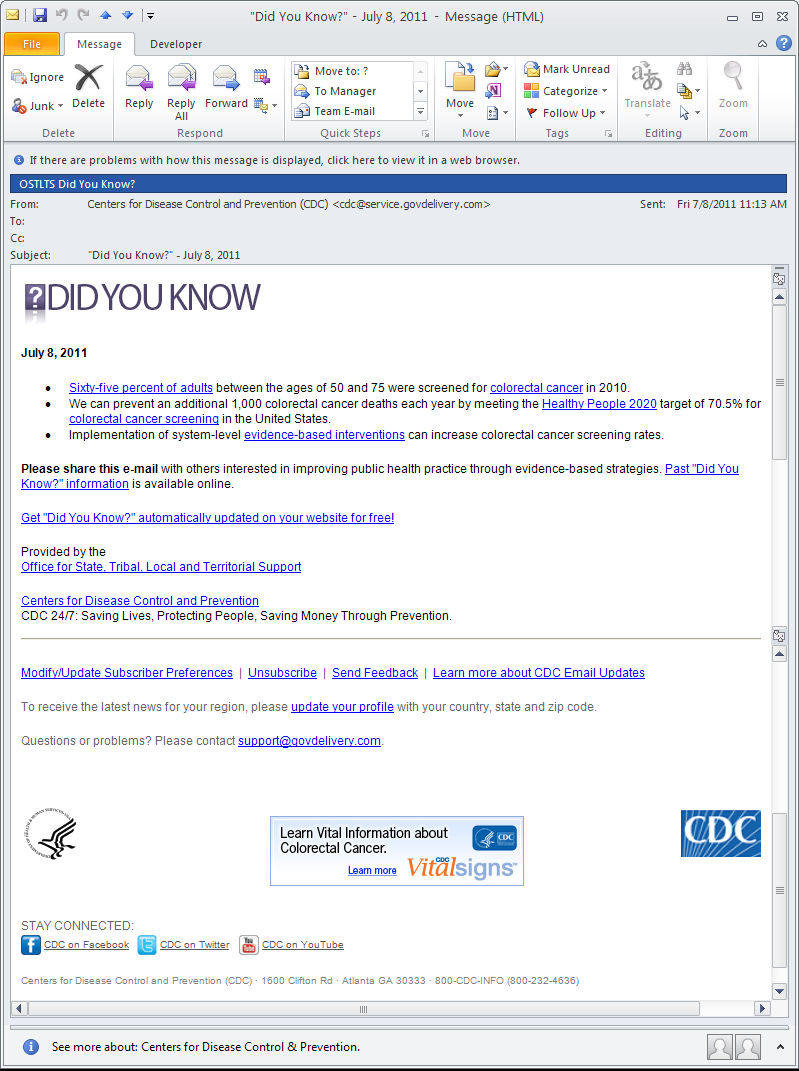 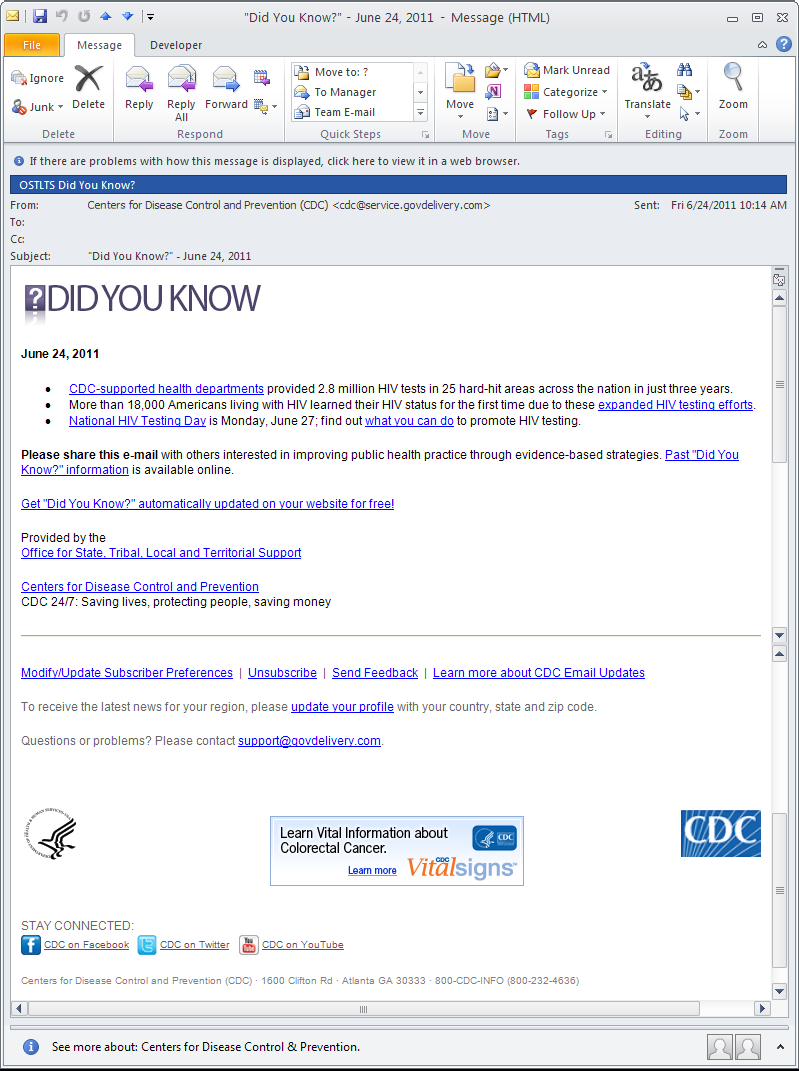 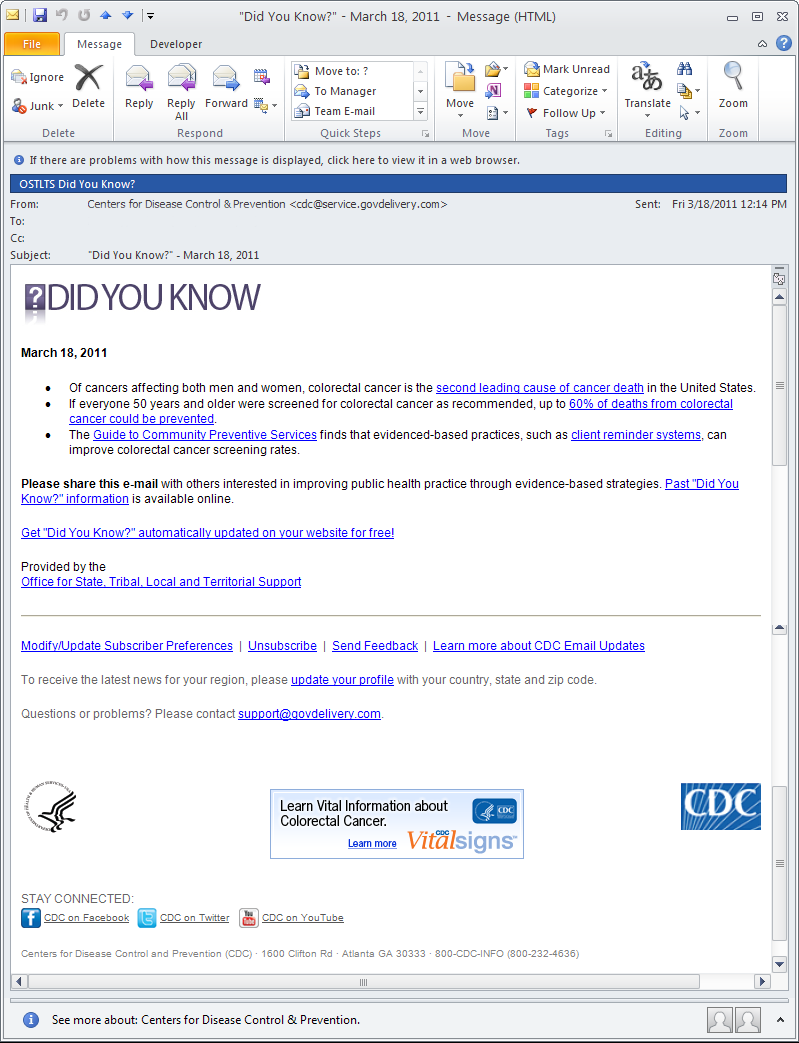 